DİCLE ÜNİVERSİTESİDIŞ İLİŞKİLER OFİSİERASMUS KURUM KOORDİNATÖRLÜĞÜNE	Üniversiteniz,………….. No’lu ………………. Enstitüsü/Fakültesi/Yüksekokulu ……………… bölümü…….…….. sınıf öğrencisiyim.2023/2024 akademik yılı Erasmus+ Öğrenci Değişim Programı’na başvurdum ve Erasmus+ Öğrenci Öğrenim hareketliliğinden yararlanmaya asil/yedek olarak hak kazandım. Ancak bu değişim programından ……………………………………….……….….. nedenlerden dolayı bu hakkımdan vazgeçtiğimi bildirir;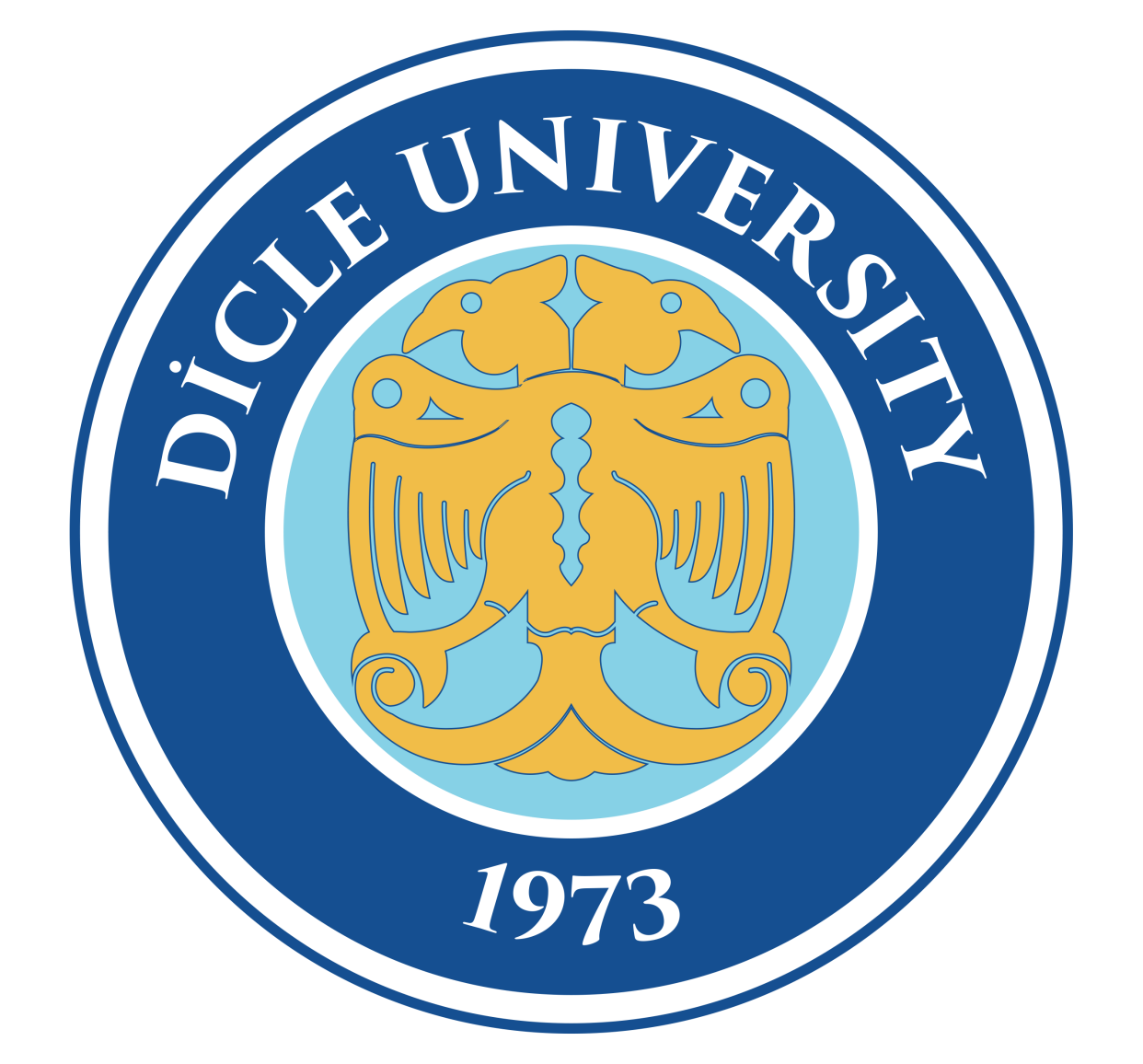 	Gereğinin yapılmasını arz ederim.Adres:									Adı ve Soyadı:									Tarih:		   Tel:   									İmza:	